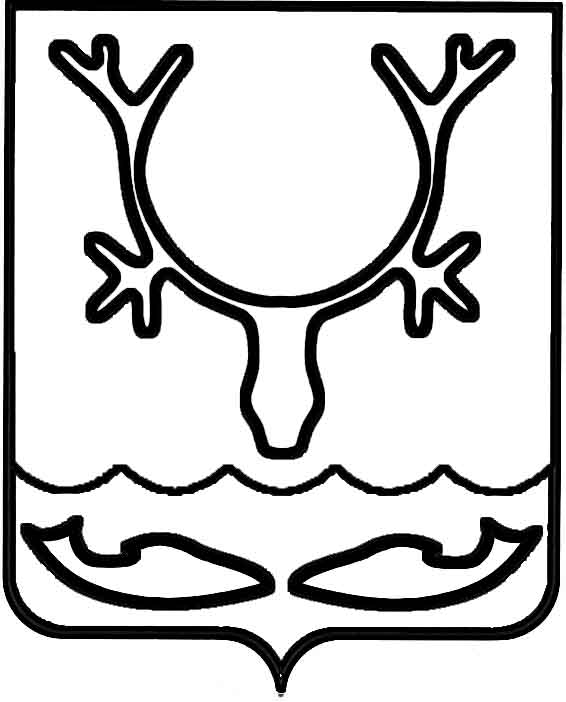 Администрация муниципального образования
"Городской округ "Город Нарьян-Мар"ПОСТАНОВЛЕНИЕО внесении изменений в постановление Администрации МО "Городской округ                 "Город Нарьян-Мар" от 10.01.2018 № 4                    "Об утверждении Правил архитектурно-художественного оформления зданий, строений, сооружений, фасады которых определяют архитектурный облик сложившейся застройки           на территории МО "Городской округ "Город Нарьян-Мар"В соответствии с Градостроительным кодексом Российской Федерации, Жилищным кодексом Российской Федерации, Федеральным законом от 13.03.2006 
№ 38-ФЗ "О рекламе", Уставом муниципального образования "Городской округ "Город Нарьян-Мар", Правилами и нормами по благоустройству территории и содержанию объектов, расположенных на территории МО "Городской округ "Город Нарьян-Мар", утвержденными решением Совета городского округа "Город Нарьян-Мар" 
от 01.06.2015 № 109-р, Администрация муниципального образования "Городской округ "Город Нарьян-Мар" П О С Т А Н О В Л Я Е Т: 1. Внести в постановление Администрации МО "Городской округ 
"Город Нарьян-Мар" от 10.01.2018 № 4 "Об утверждении Правил архитектурно-художественного оформления зданий, строений, сооружений, фасады которых определяют архитектурный облик сложившейся застройки на территории 
МО "Городской округ "Город Нарьян-Мар" (далее – Постановление, Правила) следующие изменения: 1.1. В преамбуле Постановления слова "Положением "О порядке распространения наружной рекламы в городе Нарьян-Маре", утвержденным решением Совета городского округа "Город Нарьян-Мар" от 29.03.2007 № 136-р," исключить. 1.2. Пункт 4 Постановления изложить в следующей редакции: "4. Установить, что управление организационно-информационного обеспечения Администрации МО "Городской округ "Город Нарьян-Мар" является уполномоченным органом по контролю за соблюдением Правил на территории муниципального образования "Городской округ "Город Нарьян-Мар" (далее – уполномоченный орган администрации Города).". 1.3. В пункте 1.2 раздела 1 Правил слова "Положением "О порядке распространения наружной рекламы в городе Нарьян-Маре", утвержденным решением Совета городского округа "Город Нарьян-Мар" от 29.03.2007 № 136-р (далее 
по тексту – Положение)," исключить. 1.4. В пункте 1.5 раздела 1 Правил слова "Положением (далее по тексту – разрешение)" заменить словами "законодательством Российской Федерации".1.5. В подпункте 3.7.12 пункта 3.7 раздела 3 Правил слова "При этом ответственность за поддержание чистого и исправного внешнего вида лежит 
на владельце конструкции." исключить. 1.6. В подпункте 5 пункта 3.9 раздела 3 Правил слово "рекламной" заменить словом "информационной".1.7. Раздел 4 Правил изложить в новой редакции: "4. Рекламные конструкции 4.1. Установка и эксплуатация рекламных конструкций допускается только после получения разрешения. 4.1.1. Разрешение на установку и эксплуатацию рекламной конструкции выдается в соответствии с Административным регламентом по предоставлению муниципальной услуги "Выдача разрешений на установку и эксплуатацию рекламных конструкций", утвержденным постановлением Администрации МО "Городской округ "Город Нарьян-Мар" от 16.04.2018 № 246. 4.1.2. Документом, определяющим места размещения рекламных конструкций на зданиях или ином недвижимом имуществе, находящихся в собственности Ненецкого автономного округа или собственности Города, а также типы и виды рекламных конструкций, установка которых допускается на данных местах, является Схема размещения рекламных конструкций на территории муниципального образования "Городской округ "Город Нарьян-Мар", утвержденная постановлением Администрации МО "Городской округ "Город Нарьян-Мар" от 16.05.2018 № 333. 4.2. Разрешенные к установке и эксплуатации виды настенных рекламных конструкций: 1) баннер. Баннер является наименее предпочтительной конструкцией 
в городской среде. Изготавливается из специальной ткани, устойчивой к изменениям погодных условий; 2) лайтбокс (световой короб). В рекламной конструкции используется плоская подложка, излучающая свет. Площадь рекламной конструкции в городской среде – 
не более 10 кв. м; 3) видеоэкран. Представляет собой электронный экран обычно больших размеров, в котором в качестве источника света используются лампы либо полупроводниковые светодиоды и отсутствует звуковое сопровождение;  4) гобо-проектор (проекционная рекламная установка). Представляет собой оборудование, позволяющее за счет излучения светодиодов, ламп, иных источников света или светоотражающих элементов проецировать рекламу на фасады и крыши зданий, на асфальт и тротуары, на витрины и иные поверхности. Яркость проекционного оборудования должна быть не менее 4000 люменов, звуковое сопровождение не допускается;  5) "Бегущая строка". Представляет собой электронное устройство (табло), предназначенное для отображения большого объема текстовой и графической информации, которая "бежит" горизонтально, двигаясь справа налево. 4.3. Основные требования и правила размещения настенных рекламных конструкций: 4.3.1. На одном фасаде здания запрещено размещение более трех рекламных конструкций, на боковом фасаде здания, не имеющем оконных и дверных проемов 
(далее – глухой торец здания), допускается размещение рекламных конструкций общим количеством не более четырех. 4.3.2. При размещении рекламной конструкции на фасаде здания необходимо соблюдать следующие отступы. Расстояние от границ фасада здания – не менее 
600 мм. Расстояние между соседними рекламными конструкциями – не менее 
400 мм. Отступ от окон, дверей и архитектурных элементов здания – 
не менее 200 мм. Общая площадь, занимаемая рекламными конструкциями 
(включая вывески), не должна превышать 25 процентов общей площади фасада. 4.3.3. Расстояние между соседними рекламными конструкциями, расположенными на глухом торце здания, – не менее 400 мм, отступ от границ торца 
здания – не менее 600 мм. При этом рекламная конструкция должна располагаться 
на отметке не ниже уровня подоконника окна второго этажа. 4.3.4. При установке рекламных конструкций не допускается повреждение фасада здания и глухого торца здания, их отделки, элементов оформления. 4.3.5. Устанавливаемая рекламная конструкция должна соответствовать 
по размерным параметрам, оформлению и цветовой гамме ранее размещенным конструкциям. 4.3.6. Не допускается перекрытие элементов фасадного декора: рельеф 
или карниз, колонна, эркер и пилястр. 4.3.7. Запрещается перекрывать рекламными конструкциями окна 
и светопрозрачные конструкции зданий. 4.3.8. Габариты рекламных конструкций необходимо центровать по горизонтали по архитектурным линиям фасада здания, глухого торца здания, должна быть соблюдена единая ось с соседними конструкциями. 4.3.9. В темное время суток рекламная конструкция должна иметь подсветку. Подсветка должна иметь немерцающий, приглушенный свет, не создавать прямых направленных лучей в окна жилых помещений. Отсутствие подсветки допускается в случае отсутствия технической возможности для ее обустройства. 4.3.10. Рекламная конструкция должна иметь маркировку с указанием владельца, номера его телефона, номера и даты разрешения на ее установку. 
Размер текста должен позволять его прочтение с расстояния 5 метров от рекламной конструкции. 4.3.11. Размещение баннеров допускается только на торговых и офисных центрах, культурно-зрелищных и спортивных учреждениях, а также 
на многоквартирных домах. 4.3.12. Категорически запрещается крепление баннеров непосредственно 
к фасаду здания без установки рекламной конструкции. 4.3.13. Рекламная конструкция, предназначенная для крепления баннера, должна быть окрашена в цвет фасада. 4.3.14. Баннер не должен занимать площадь более 25 процентов от площади фасада здания.4.3.15. Размер баннера или иного носителя должен строго совпадать с размером рекламного поля конструкции. 4.3.16. Размещение видеоэкранов возможно только на зданиях торговых 
и офисных центров, культурно-зрелищных и спортивных учреждений в специально отведенных местах, при условии обеспечения безопасности оборудования 
для пешеходов и автомобилистов. 4.3.17. Вид допустимой к размещению на рекламных конструкциях информации должен соответствовать Федеральному закону "О рекламе".". 1.8. Дополнить Правила разделом 6 следующего содержания: "6. Требования к содержанию и техническому обслуживанию, 
внешнему виду настенных рекламных и информационных конструкций 6.1. Рекламные и информационные конструкции (далее – конструкции) должны эксплуатироваться в соответствии с требованиями законодательства Российской Федерации, а также технической и проектной документации. 6.2. Требования к внешнему виду конструкций устанавливают единые 
и обязательные требования к внешнему виду и определяют порядок содержания конструкций в надлежащем состоянии. Надлежащее состояние конструкции подразумевает: 1) целостность конструкции; 2) наличие сведений, предусмотренных подпунктом 4.3.10 пункта 4.3 раздела 4 Правил (данное требование применяется в отношении рекламной конструкции); 3) отсутствие механических повреждений; 4) отсутствие порывов рекламного полотна (данное требование применяется 
в отношении рекламной конструкции); 5) наличие покрашенного каркаса; 6) отсутствие ржавчины, коррозии и грязи на всех частях и элементах конструкции;7) отсутствие на всех частях и элементах конструкции наклеенных объявлений, посторонних надписей, изображений и других информационных сообщений; 8) подсвет конструкции (в зависимости от типа и вида конструкции) в темное время суток в соответствии с графиком работы уличного освещения. 6.3. Владелец конструкции обязан поддерживать в исправном состоянии, мыть 
и очищать от загрязнений принадлежащую ему конструкцию по мере необходимости, но не реже одного раза в месяц. 6.4. Устранение повреждений изображения и текста на конструкции осуществляется владельцем конструкции в течение одного дня со дня уведомления уполномоченным органом администрации Города владельца конструкции. В случае необходимости приведения конструкции в надлежащий вид владелец конструкции обязан выполнить ее очистку и покраску в течение трех дней со дня уведомления уполномоченным органом администрации Города владельца конструкции посредством использования телефонной связи или электронной почты.6.5. Владелец информационной конструкции обязан осуществить ее демонтаж: 1) в течение месяца со дня выдачи уполномоченным органом администрации Города предписания о демонтаже информационной конструкции, установленной 
и (или) эксплуатируемой без согласования на установку и эксплуатацию информационной конструкции, а также удалить информацию, размещенную на такой информационной конструкции, в течение трех дней со дня выдачи указанного предписания; 2) в течение десяти дней со дня освобождения помещения здания, на фасаде которого установлена информационная конструкция. 6.6. Порядок демонтажа рекламной конструкции осуществляется 
в соответствии с требованиями Федерального закона "О рекламе".".  2. Настоящее постановление вступает в силу после его официального опубликования. 12.05.2022№592Глава города Нарьян-Мара О.О. Белак